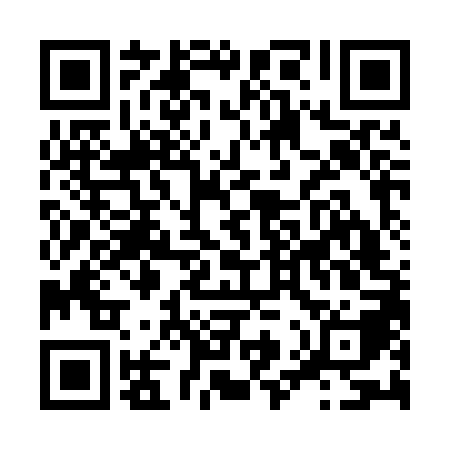 Ramadan times for Ebenthal, AustriaMon 11 Mar 2024 - Wed 10 Apr 2024High Latitude Method: Angle Based RulePrayer Calculation Method: Muslim World LeagueAsar Calculation Method: ShafiPrayer times provided by https://www.salahtimes.comDateDayFajrSuhurSunriseDhuhrAsrIftarMaghribIsha11Mon4:294:296:1412:033:135:535:537:3112Tue4:274:276:1212:023:145:545:547:3313Wed4:254:256:1012:023:155:565:567:3414Thu4:234:236:0812:023:165:575:577:3615Fri4:214:216:0512:023:175:595:597:3816Sat4:184:186:0312:013:186:006:007:3917Sun4:164:166:0112:013:186:026:027:4118Mon4:144:145:5912:013:196:036:037:4219Tue4:114:115:5712:003:206:056:057:4420Wed4:094:095:5512:003:216:066:067:4621Thu4:074:075:5312:003:226:086:087:4822Fri4:054:055:5112:003:236:096:097:4923Sat4:024:025:4911:593:246:116:117:5124Sun4:004:005:4711:593:256:126:127:5325Mon3:573:575:4511:593:256:146:147:5426Tue3:553:555:4311:583:266:156:157:5627Wed3:533:535:4111:583:276:176:177:5828Thu3:503:505:3811:583:286:186:188:0029Fri3:483:485:3611:573:296:196:198:0230Sat3:453:455:3411:573:296:216:218:0331Sun4:434:436:3212:574:307:227:229:051Mon4:404:406:3012:574:317:247:249:072Tue4:384:386:2812:564:327:257:259:093Wed4:354:356:2612:564:327:277:279:114Thu4:334:336:2412:564:337:287:289:135Fri4:304:306:2212:554:347:307:309:156Sat4:284:286:2012:554:347:317:319:177Sun4:254:256:1812:554:357:337:339:188Mon4:234:236:1612:554:367:347:349:209Tue4:204:206:1412:544:367:367:369:2210Wed4:184:186:1212:544:377:377:379:24